We Create Change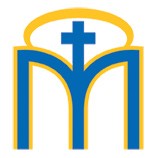 The Social Justice Club at St. Mary’s Catholic School is collecting pennies to provide clean drinking water in 3rd world villages. $25.00 in pennies provides clean drinking water for one person. The Social Justice Club is comprised for students from grade 7-11 who are committed to social activism and making their world a better place for all people to live. For more questions please contact Mrs. Kate Weber at 780-568-3631 or kateweber@gpcsd.ca. Thank you for your donations!We Create ChangeThe Social Justice Club at St. Mary’s Catholic School is collecting pennies to provide clean drinking water in 3rd world villages. $25.00 in pennies provides clean drinking water for one person. The Social Justice Club is comprised for students from grade 7-11 who are committed to social activism and making their world a better place for all people to live. For more questions please contact Mrs. Kate Weber at 780-568-3631 or kateweber@gpcsd.ca. Thank you for your donations!We Are SilentThe Social Justice Club at St. Mary’s Catholic School will be taking a Vow of Silence on April 18, 2013. Students and staff involved will collect pledges for each hour they vow to be silent. This can range from 1 hour to 24 hours. The point of our silence day is to raise awareness for child slavery and poverty around the world. The Social Justice Club is comprised for students from grade 7-11 who are committed to social activism and making their world a better place for all people to live. For more questions please contact Mrs. Kate Weber at 780-568-3631 or kateweber@gpcsd.ca. Thank you for your help and support!We Are SilentThe Social Justice Club at St. Mary’s Catholic School will be taking a Vow of Silence on April 18, 2013. Students and staff involved will collect pledges for each hour they vow to be silent. This can range from 1 hour to 24 hours. The point of our silence day is to raise awareness for child slavery and poverty around the world. The Social Justice Club is comprised for students from grade 7-11 who are committed to social activism and making their world a better place for all people to live. For more questions please contact Mrs. Kate Weber at 780-568-3631 or kateweber@gpcsd.ca. Thank you for your help and support!